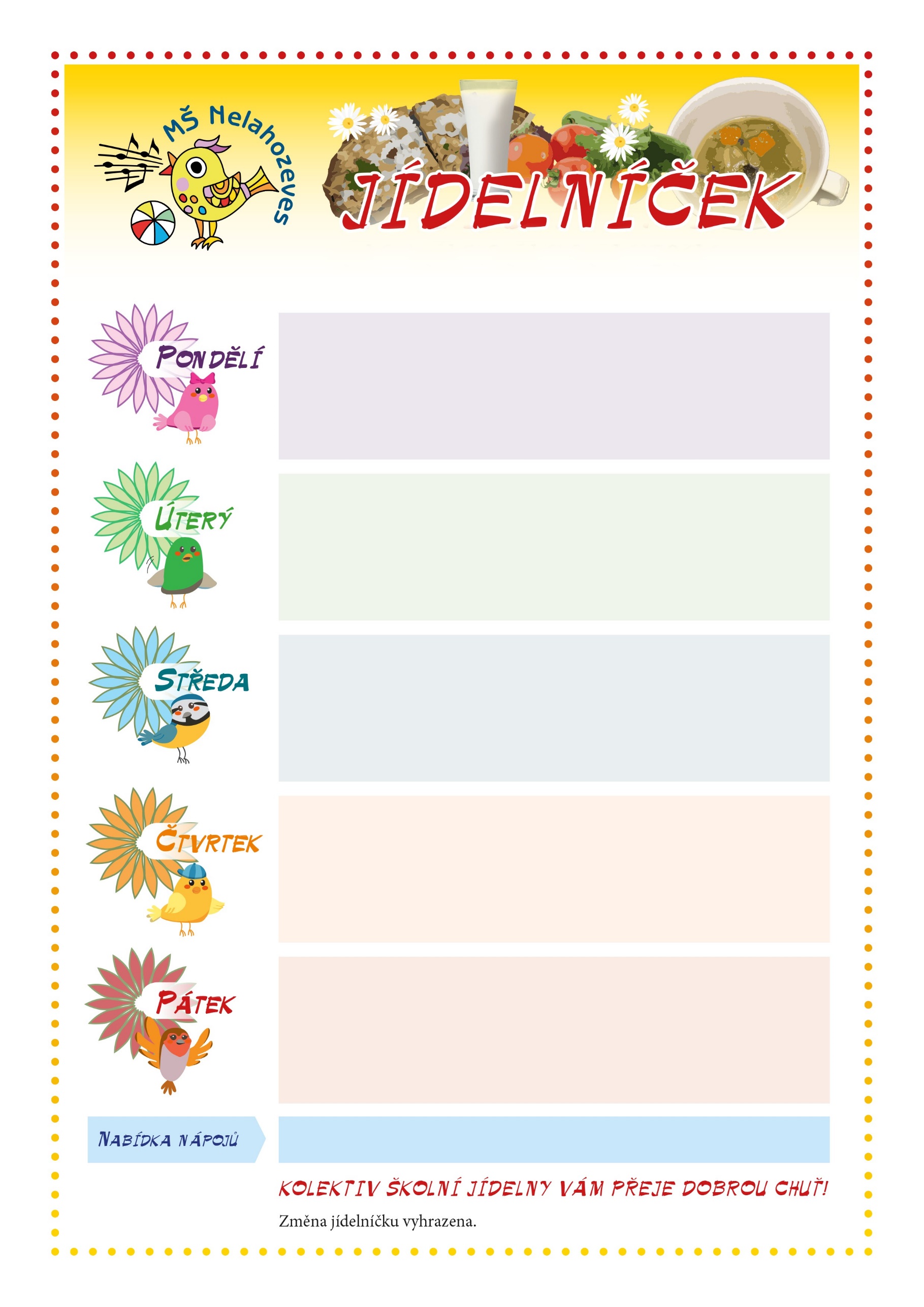 Od 13. 9 . do  17. 9. 2021 